AIMST UNIVERSITY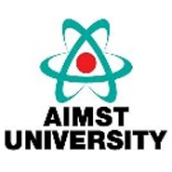 RESEARCH MANAGEMENT CENTRE                REIMBURSEMENT CLAIM FORM.A. PARTICULARS OF STAFF REQUESTING (to be completed by requestor)B. DETAILS OF REIMBURSEMENT/CLAIM (to be completed by requestor)*Original receipts or documents supporting the claim have to be attached together with this form. C. JUSTIFICATION: (to be completed by requestor) _____________________________________________________________________________________________ 
____________________________________________________________________________________By submitting your personal data to us, you consent to us collecting, using, disclosing and processing your personal data in accordance with our PDPA Notice. Please refer to the PDPA Notice at our AIMST University website (www.aimst.edu.my) for further details.  If you agree for your personal data to be collected and processed by us please tick (✓) in the box below:			                            Agree                             Disagree   D. RECOMMENDATION (to be completed by Director)								Signature		Date   Director             	Recommended:	  YES	  NO	        __________________	___________*In absence of the Director, the above column can be endorsed by any authorized personnel.E. FINANCIAL DETAILS (to be completed by RDO and verified by Bursar/Finance Officer) (1) Grant type: (Internal / External) (2) Funding Body/Organization:  (3) Grant Account Number:  (4) Grant Vote utilized:    _______________________     R&D Officer    Date:    ______________________________    Bursar/Finance Officer’s Signature    Date: 
F. APPROVAL (to be completed by Vice Chancellor /Registrar/Bursar)  Approved		             Not Approved  Remarks: __________________________________________________________________________________________________________________________________________________________________________________________		_______________________________			________________________                                               Authorised Signature				Date:     (Vice-Chancellor/Registrar/Bursar)Name/Position               :Signature :Faculty/Department       : Date         :Funding Body:Grant Account Number :No.DescriptionAmount
(RM)
……………………….Name : MyKad No/Passport No :Date:Total Allocation (RM)Current total Balance (RM)Current Vote __________ Balance (RM)Total Claim Amount (RM)New Balance of Allocation (RM) as of __________________